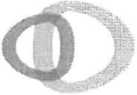 MEDKONSULT, s. r. o.Dodavatel:MEOKONSULTZDRAVOTNICKÁ TECHNIKATelefon: 585 414 511Fax: 585 416 045medkonsuft@medkonsult.czwww.medkonsult.czIČ: 47579522DIČ: CZ47679522NABÍDKA č. 23NA00197Odběratel:	|Č:	00844896DIČ:	CZ00844896Nemocnice Havířov, p.o. příspěvková organizace Dělnická 1132/24 736 01 HavířovTel.: 596 491 703Nabídka č.:Datum zápisu:Plátno do:23NA0019705.01.202405.02.2024Konečný příjemce:Oprava 9040_0prava UZV snímače 9040 s.n.:3134801184 940,00	38 837,40	223 777,40_______	223 77M0Součet položekCELKEM K ÚHRADĚOznačení dodávky	Množství	J.cena Sleva	Cena %DPH	DPHKč CelkemOprava 9040:0prava 9040 s.n.:3134801 -	1	184 940,00	184 940,00 21%	38 837,40oprava formou výměny., Oprava formouvýměny za nový snímač 9040. Záruka 12měsíců.223 777,40